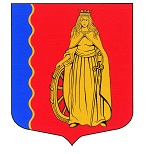 МУНИЦИПАЛЬНОЕ ОБРАЗОВАНИЕ«МУРИНСКОЕ ГОРОДСКОЕ ПОСЕЛЕНИЕ»ВСЕВОЛОЖСКОГО МУНИЦИПАЛЬНОГО РАЙОНАЛЕНИНГРАДСКОЙ ОБЛАСТИАДМИНИСТРАЦИЯПОСТАНОВЛЕНИЕ 19.02.2021                                                                                              № 38   г. МуриноВ соответствии с Федеральным законом от 06.10.2006 № 131-ФЗ «Об общих принципах организации местного самоуправления в Российской Федерации», Федеральным законом от 12.01.1996 № 8-ФЗ «О погребении и похоронном деле» в целях приведения нормативных правовых актов администрации муниципального образования «Муринское городское поселение» Всеволожского муниципального района Ленинградской области в соответствии с действующим законодательством Российской Федерации, администрация муниципального образования «Муринское городское поселение» Всеволожского муниципального района Ленинградской областиПОСТАНОВЛЯЕТ:Отменить постановление администрации муниципального образования «Муринское сельское поселение» Всеволожского муниципального района Ленинградской области от 03.09.2019 № 233 «О наделении статусом специализированной службы по вопросам погребения и похоронного дела ЗАО «Азимут».Ведущему специалисту сектора делопроизводства Чернобавской Е.Н. направить настоящее постановление в ЗАО «Азимут».Опубликовать постановление в газете «Редакция газеты Муринская панорама» и на официальном сайте муниципального образования в сети Интернет.Настоящее постановление вступает в силу с момента его опубликования.Контроль за исполнением настоящего постановления оставляю за собой.Глава администрации                                                                     А.Ю. БеловОб отмене постановления администрациимуниципального образования «Муринское сельское поселение» Всеволожского муниципального района Ленинградской области от 03.09.2019 №233 